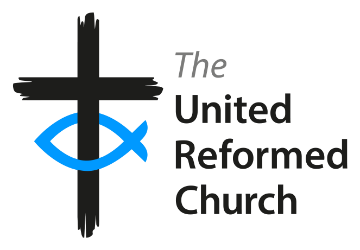 Application Form 2019Grant for Children & Young people development projects SECTION ONEGENERAL DETAILS GENERAL DETAILS Date of ApplicationProject TitleBriefly state the reason for the request and why it is considered necessaryChurch/organisationNameChurch/organisation AddressNumber of membersThis YearLast Year Contact name for projectContact addressContact telephoneContact emailIf not the contact person, who will be responsible for reporting annually on progress to the Resources CommitteePlease provide details of the Mission of the Church or organisation applying for funding. This should include as much detail as possible and provide details of how this funding will enhance the worship, work and mission of the church/organisation. Use a separate sheet as necessaryIs the Church contributing to the M & M Fund as per the Synod formula? If not, please provide further details?SECTION TWOCHURCH ACCOUNT INFORMATION & PROJECT BUDGETCHURCH ACCOUNT INFORMATION & PROJECT BUDGETCHURCH ACCOUNT INFORMATION & PROJECT BUDGETPlease attach a copy of your most recent Church accountsPlease attach a copy of your most recent Church accountsPlease attach a copy of your most recent Church accountsIncome £This yearThis yearLast yearExpenditure £This yearThis yearLast yearNet funds at year end £This year                                     Last yearLast yearLocally held fundsThis yearThis yearLast yearFunds held in TrustThis yearThis yearLast yearTotal Cost of Project £££Amount to be met from locally held funds or congregational fundraising/giving.£££Amount of Synod Grant requested£££Amount of Funds held by URC Thames North Trust requested for release by the Trust£££Amounts sought from Non - URC funders, where applicableInclude details of funders in section Four C below£Include details of funders in section Four C below£Include details of funders in section Four C below£Amounts coming from another denomination.£££Any shortfall on the funding?  If so, how does the Church/organisation hope to meet it? £££Does the Church have sufficient local resources available to meet the costs of the project for which funds are being sought? If so, please provide details of why these are not being used?Does the budget cover all the years of the project?Where applicable, does this application indicate why it is thought continuation funding will not be necessary, or not a problemSECTION THREELOCAL AREA GROUP CONSULTATIONa) Name of Local Area Groupb) Has this application been discussed with local area group (LAG) partners?c) Have LAG partners agreed to support this application?(please attach the appropriate minute showing that support)d) In what ways is this application consistent with the LAG’s vision for growth within their area?e) Will LAG partners be involved in the delivery and monitoring of this project? If so please give detailsSECTION FOURCHILDREN AND YOUNG PEOPLE GRANT a) Please provide details of the group or individuals benefitting from this project.b) If applicable, please attach a budget and cost outcome of previous project c) What other sources of funding have been applied for? What is the status of these applications? Name of funder                         Amount in £d) Please indicate how children and young people will benefit from the fundinge) How will this work expand the mission of the Church and/or the local communityf) How will the project be managed, monitored and evaluated?SECTION FIVECHURCH MEETING RESOLUTIONThe members of ________________________________________________At a duly constituted Church Meeting held on _______________________apply for financial assistance towards the cost of:___________________________________________________________________________________A Grant of £_______________________________________The Church Meeting confirms that this resolution takes into account the undertakings set out in this application form.The members of ________________________________________________At a duly constituted Church Meeting held on _______________________apply for financial assistance towards the cost of:___________________________________________________________________________________A Grant of £_______________________________________The Church Meeting confirms that this resolution takes into account the undertakings set out in this application form.SECTION SIXFor Thames North Synod Resources Committee onlyDate of meeting Decision of the Committee: ·      Approved·      Requires further information·      Rejected Decision of the Committee: ·      Approved·      Requires further information·      RejectedDecision conveyed to applicant by email on:_____________________________(DATE)Decision conveyed to applicant by email on:_____________________________(DATE)